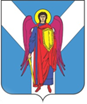 ДУМА ШПАКОВСКОГО МУНИЦИПАЛЬНОГО ОКРУГА СТАВРОПОЛЬСКОГО КРАЯ ПЕРВОГО СОЗЫВАРЕШЕНИЕ30 марта 2022 г.                             г. Михайловск                                           № 345Об утверждении Плана мониторинга муниципальных нормативных правовых актов в Думе Шпаковского муниципального округа Ставропольского края на 2022 годВ соответствии с решением Думы Шпаковского муниципального округа Ставропольского края от 03 марта 2022 г. № 320 «Об утверждении Порядка организации и проведения мониторинга муниципальных нормативных правовых актов Шпаковского муниципального округа Ставропольского края в Думе Шпаковского муниципального округа Ставропольского края» Дума Шпаковского муниципального округа Ставропольского краяРЕШИЛА:1. Утвердить прилагаемый План мониторинга муниципальных нормативных правовых актов в Думе Шпаковского муниципального округа Ставропольского края на 2022 год.2. Настоящее решение вступает в силу со дня его принятия.Председатель ДумыШпаковского муниципального округа Ставропольского края					                  С.В.Печкуров